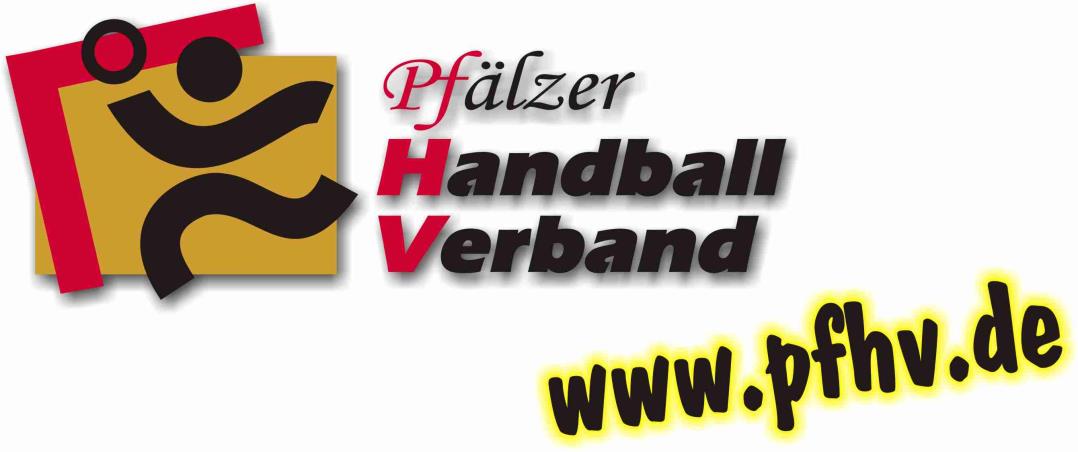 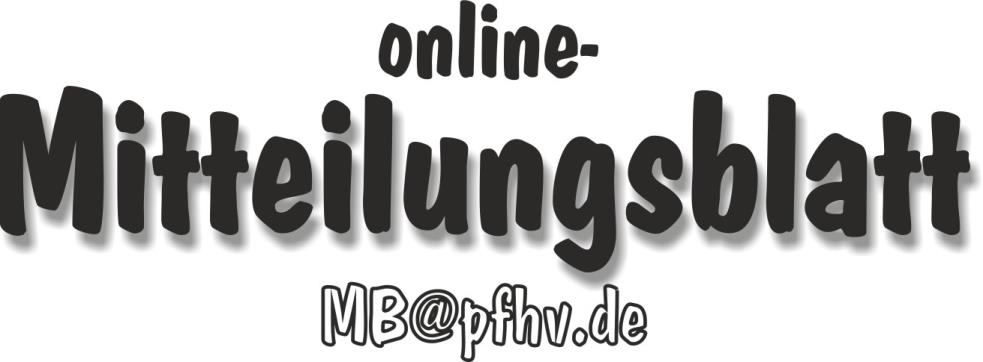 Nummer 09Stand: 03.03.2016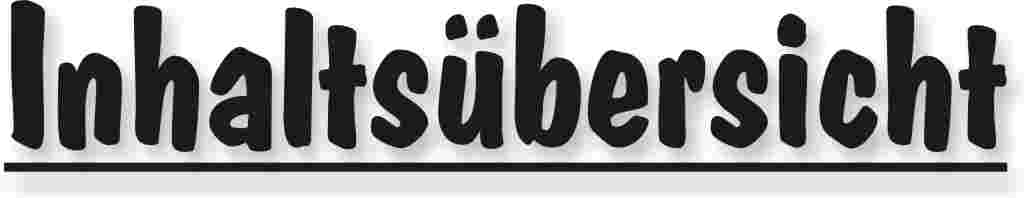 Halten Sie die Strg-Taste gedrückt und klicken in der Übersicht auf die gewünschte Seitenzahl, danach gelangen Sie direkt zur entsprechende Stelle im word-Dokument.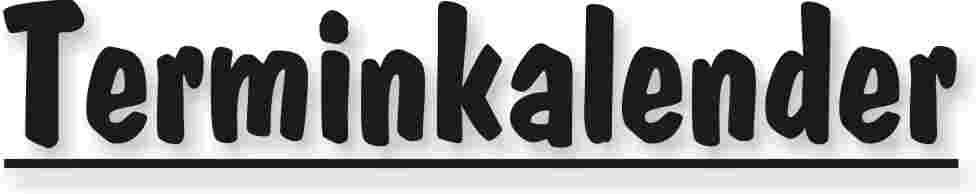 Der komplette Terminkalender kann auf der PfHV-Homepage heruntergeladen werden:http://www.pfhv.de/index.php/service/terminkalender 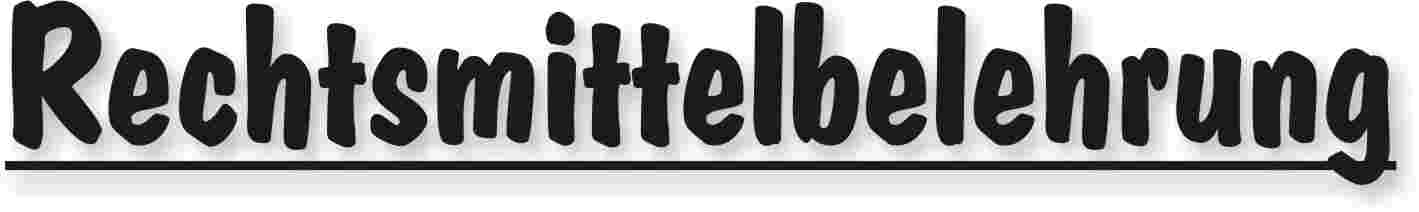 Gegen alle Sportinstanzenbescheide ist innerhalb von 14 Tagen nach Zustellung gebührenfreier doch kostenpflichtiger Einspruch zum Vorsitzenden des VSG möglich [maßgebend ist nach § 42 RO grundsätzlich das Datum des Poststempels. Der Zugang gilt am dritten Tag nach der Aufgabe als erfolgt: bei Veröffentlichung im MB gilt er mit dem dritten Tage nach der Veröffentlichung als bewirkt].Gegen Urteile des VSG ist innerhalb von 14 Tagen nach Zustellung [maßg. siehe 1.] Berufung zum VG-Vorsitzenden möglich.Gegen Urteile des Verbandsgerichtes ist innerhalb von 14 Tagen nach Zustellung [maßg.s.1.] Revision zum Vorsitzenden des DHB-Bundesgerichtes, Herrn Dr. Hans-Jörg Korte, Eickhorstweg 43, 32427 Minden möglich. Innerhalb dieser Frist sind darüber hinaus die Einzahlung der Revisionsgebühr in Höhe von EUR 500,00 und eines Auslagenvorschusses in Höhe von EUR 400,00 beim DHB nachzuweisen. Auf die weiteren Formvorschriften aus § 37 RO DHB wird ausdrücklich hingewiesen.Für alle Einsprüche, Berufungen und Revisionen gilt....Die entsprechenden Schriften sind von einem Vorstandsmitglied und dem Abteilungsleiter zu unterzeichnen. Name und Funktion des jeweiligen Unterzeichnenden müssen in Druckschrift vermerkt sein. Sie müssen einen Antrag enthalten, der eine durchführbare Entscheidung ermöglicht. Der Nachweis über die Einzahlung von Gebühr und Auslagenvorschuss ist beizufügen. Die §§ 37 ff. RO sind zu beachten.Einsprüche gegen Entscheidungen der Sportinstanzen  -  EUR 0,00 Rechtsbehelfe zum PfHV-VSG  -  EUR 26,00Berufung zum PfHV-VG  -  EUR 50,00Revision zum BG DHB:     EUR 500,00 und EUR 400,00 Auslagenvorschuss = EUR 900,00 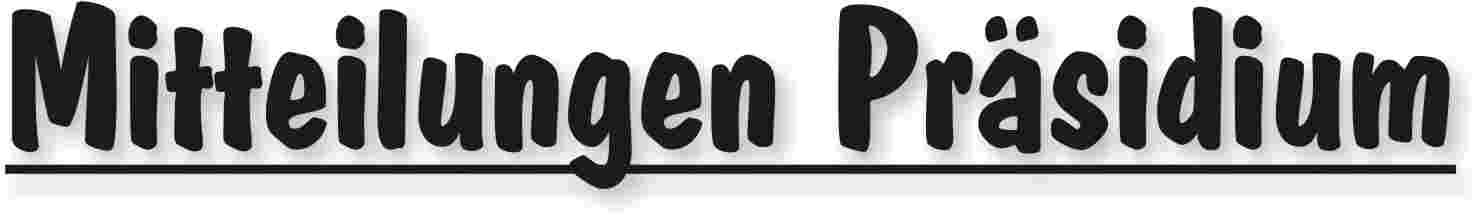 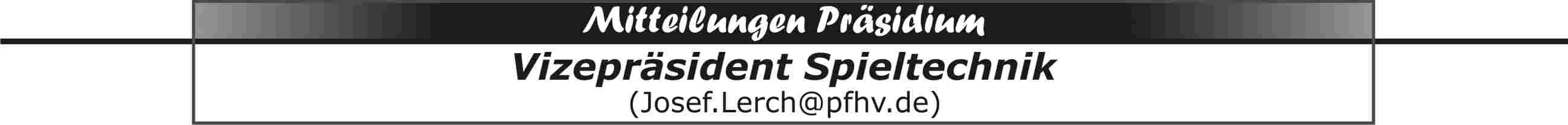 Erdinger alkoholfrei Pfalz-Pokal-Final-Four Ostermontag 28. März 2016Wahagnishalle Iggelheim (Hallenöffnung 10:00 Uhr)11:00 Uhr, Halbfinale FrauenTSG Friesenheim – SC Bobenheim-Roxheim13:00 Uhr, Halbfinale MännerTG Waldsee – TSG Friesenheim IIPfalzhalle Haßloch (Hallenöffnung 10:00 Uhr)11:00 Uhr, Halbfinale FrauenVTV Mundenheim – SG Ottersheim/Bellheim/Zeiskam13:00 Uhr, Halbfinale MännerMSG TSG/1.FC Kaiserslautern – HSG Eckbachtal15:00 Uhr, Finale FrauenVTV Mundenheim//SG Ottersheim/Bellheim/Zeiskam – TSG Friesenheim/SC Bobenheim-Roxheim17:00 Uhr, Finale MännerMSG TSG/1.FC Kaiserslautern//HSG Eckbachtal – TG Waldsee/TSG Friesenheim IIIn beiden Hallen besteht Haftmittelverbot!!Spielzeit jeweils 2 x 30 Minuten. Zwischen den Spielen mindestens 30 Minuten Pause, damit sich die folgenden Mannschaften aufwärmen können, und dass die Hallen geräumt werden können, um erneut bei den Zuschauern zu kassieren.  Eintrittspreise:Werden vom Präsidium am 4.3.2016 festgelegt.Finanzielle Regelung:Wird vom Präsidium am 4.3.2016 festgelegt.Anforderungen an alle teilnehmenden Mannschaften:Jede Mannschaft stellt - je eine Person als Zeitnehmer (Erstgenannter)/Sekretär (Zweitgenannter) - je eine Person für die Eintrittskasse- je zwei Personen für den Ordnungsdienst mit Ordnerbinden- je eine Person als WischerJede Mannschaft bringt zwei Sätze Trikots und einen Spielball mit. Es besteht Haftmittelverbot. Dies gilt auch für die mitgebrachten Bälle zum Einspielen. Verstöße gegen die Anforderungen werden mit jeweils 20 € Geldbuße geahndet!!Anforderungen an die Ausrichter PfHV und TSV IggelheimSie sind verantwortlich fürBewirtung mit Erdinger alkoholfrei im Getränkeangebot(Eintritt-)Sicherheitsbänder (PfHV)Einweisung der Zeitnehmer/Sekretäre in die ZeitmessanlagenHallensprecher (nur PfHV für die Finalspiele)Mineralwasser für die Mannschaften zum EinkaufspreisÖffnung der HallenSchiedsrichtergetränke (Mineralwasser) kostenlosSpielberichtsformulareWerbung für Erdinger muss möglich sein (Banden, usw.)Zeitnehmer/Sekretär-Zubehör (Zeitstrafenzettel, Grüne Karten, usw.)Meldungen zur m/wA-Jugendbundesliga, den Jugend-Oberligen, -Pfalzligen und –Verbandsligen; Stand: Meldeschluss 10.2.2016JBLmA: TSG Friesenheim 1, JOLmA (PfHV 3 Plätze): HSG Dudenhofen/Schifferstadt 1, TSG Friesenheim 2, TSG Haßloch, TV Hochdorf, mABCDSG Kandel/Herxheim, VTV Mundenheim, SG Ottersheim/Bellheim/Zeiskam, TG Waldsee, JPLmA: HSG Dudenhofen/Schifferstadt 2, HSG Eckbachtal, HSG Eppstein/Maxdorf, HR Göllheim/Eisenberg, SKG Grethen, TuS KL-Dansenberg, HSG Landau/Land, JSG Mutterstadt/Ruchheim, TV Offenbach, TG Oggersheim, JSG Wörth/Hagenbach, JVLmA: Keine MeldungJOLmB (PfHV 3 Plätze): HSG Dudenhofen/Schifferstadt 1, TSG Friesenheim 1, TV Hochdorf 1, TuS KL-Dansenberg, SG Ottersheim/Bellheim/Zeiskam, TG Waldsee,  JPLmB: SG Albersweiler/Ranschbach, HSG Dudenhofen/Schifferstadt 2, HSG Eckbachtal 1, TSG Friesenheim 2, HR Göllheim/Eisenberg, TSG Haßloch, TV Hochdorf 2,  mABCDSG Kandel/Herxheim, HSG Landau/Land, HSG Lingenfeld/Schwegenheim, JSG Mutterstadt/Ruchheim, TuS Neuhofen, TV Offenbach, TG Oggersheim, TV Thaleischweiler, JVLmB: HSG Dudenhofen/Schifferstadt 3, HSG Eckbachtal 2, TuS Heiligenstein, mJSG 1.FCK/TSG Kaiserslautern, JOLmC (PfHV 4 Plätze): HSG Dudenhofen/Schifferstadt 1, TSG Friesenheim 1, TV Hochdorf 1, TuS KL-Dansenberg 1, SG Ottersheim/Bellheim/Zeiskam, JPLmC: HSG Eckbachtal, TSG Friesenheim 2, TSG Haßloch, TuS Heiligenstein, TV Hochdorf 2, TuS KL-Dansenberg 2, VTV Mundenheim,  JSG Mutterstadt/Ruchheim, TV Offenbach, TS Rodalben, TG Waldsee, JSG Wörth/Hagenbach, JVLmC: HSG Dudenhofen/Schifferstadt 2, HSG Eppstein/Maxdorf, mJSG 1.FCK/TSG Kaiserslautern, mABCDSG Kandel/Herxheim, JPLmD: SG Albersweiler/Ranschbach, HSG Dudenhofen/Schifferstadt 1, HSG Eckbachtal, TV Edigheim,  TSG Friesenheim, HR Göllheim/Eisenberg, TSG Haßloch, TV Hochdorf, TuS KL-Dansenberg, HSG Landau/Land,  JSG Mutterstadt/Ruchheim, TV Offenbach, SG Ottersheim/Bellheim/Zeiskam, JVLmD: HSG Dudenhofen/Schifferstadt 2, HSG Eppstein/Maxdorf, mABCDSG Kandel/Herxheim, TV Kirrweiler, TuS Neuhofen, TV RheingönheimJBLwA: TuS Heiligenstein (für JOLwA bereits qualifiziert)JOLwA (PfHV 3 Plätze): TSG Friesenheim, SG Ottersheim/Bellheim/Zeiskam (beide für JOLwA bereits qualifiziert)JPLwA: SV Bornheim, HSG Dudenhofen/Schifferstadt, HSG Landau/Land,  JSG Mutterstadt/Ruchheim, TV Thaleischweiler, JSG Wörth/Hagenbach, JVLwA: HR Göllheim/Eisenberg,JOLwB (PfHV 2 Plätze): TSG Friesenheim, SG Ottersheim/Bellheim/Zeiskam (beide für JOLwB bereits qualifiziert) JPLwB: SV Bornheim, HSG Dudenhofen/Schifferstadt, TuS Heiligenstein, wJSG 1.FCK/TSG Kaiserslautern/Waldfischbach, TSV Kandel, HSG Landau/Land, VTV Mundenheim, JSG Mutterstadt/Ruchheim, SG Wernersberg/Annweiler, JSG Wörth/Hagenbach, JVLwB: HR Göllheim/Eisenberg, JOLwC (PfHV 3 Plätze): HSG Dudenhofen/Schifferstadt, TSG Friesenheim, SG Ottersheim/Bellheim/Zeiskam, TV Rheingönheim, JPLwC: SV Bornheim, HR Göllheim/Eisenberg, VTV Mundenheim, JSG Mutterstadt/Ruchheim, TuS Neuhofen, TG Waldsee, SG Wernersberg/Annweiler,  JSG Wörth/Hagenbach, JVLwC: TSV Kandel, JPLwD: wJSG Assenheim/Dannstadt/Hochdorf, HSG Dudenhofen/Schifferstadt, HSG Landau/Land, VTV Mundenheim, JSG Mutterstadt/Ruchheim, SG Ottersheim/Bellheim/Zeiskam, TV Rheingönheim, JSG Wörth/Hagenbach 1,JVLwD: TuS Neuhofen, JSG Wörth/Hagenbach 2, Änderungen:18.2.2016: wA HSG Dudenhofen/Schifferstadt von JOLwA in JPLwA – Nachmeldung TV Rheingönheim in JVLmD und JPLwD25.2.2016: mB JSG Mutterstadt/Ruchheim von JVLmB in JPLmB28.2.2016: mA HSG Dudenhofen/Schifferstadt 1 von JBLmA in JOLmAAnmerkungen:Für die wJSG Assenheim/Dannstadt/Hochdorf liegt der Antrag noch nicht vollständig vor!!Das Zustandekommen von höheren Spielklassen ist auch vom Gesamtmeldeergebnis für die Saison 2016/17 abhängig, da in den unteren Spielklassen ebenfalls ein vernünftiger Spielbetrieb gewährleistet sein muss. Nach- und Ummeldungen werden nur berücksichtigt wenn dadurch kein höherer Qualifikationsaufwand erforderlich wird. Um das Schiedsrichtersoll zu erfüllen (siehe SRO), ist für jede Mannschaft der Jugend-Ober- und Bundesligen ab der Saison 2016/17 ein Schiedsrichter zu melden.Für alle Jugend-Oberligen ist es sehr wahrscheinlich, dass der elektronische Spielbericht eingeführt wird.SperrtermineAls Sperrtermine können nur Konfirmations- und Firmtermine von SpielerInnen für ihre Altersklasse, Auswahlmaßnahmen und die Teilnahme am Bundesfinale Jugend trainiert für Olympia berücksichtigt werden. Mitteilungen hierzu sind an mich (nicht telefonisch) und in Kopie an Rolf Starker zu richten. An folgenden Terminen finden voraussichtlich Qualifikationsspiele statt:21./22.5. – 26.5. - 28./29.5. – 4./5.6. – 11./12.6. – 18./19.6. – 25./26.6. – 2./3.7. – 9./10.7.2016  |Josef Lerch|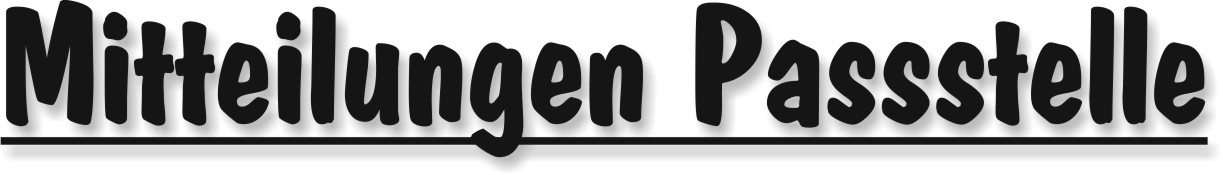 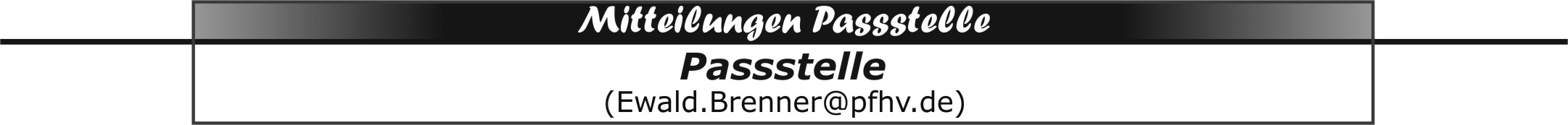 Werte SportfreundeBisher wurde am Samstag bis 12:00 Uhr und am Sonntag bis 09:00 Uhr in Heuchelheim der Briefkasten (roter Punkt) geleert. Die Vereine konnten davon ausgehen, dass am Montag die Post ankam. Bisher waren Vereinsvertreter gewohnt, dass ich eintreffenden Anträge auf Spielberechtigung am Samstag noch bearbeite und zu Post gebracht habe. Ich werde weiterhin die anfallenden Anträge erledigen, aber erst am Montag zur Post bringen.Ab Dienstag wird dann die Post bei Euch eintreffen.DHB-Schreiben vom 25.02.2016 durch Frau Adamczewski zur Anwendung des §30 DHB-SPO bei Erstellung von Spielerpässen                 –Einheitliche Regelung-Auszug dem Schreiben.Der genannte Paragraph regelt, dass bei einem internationalen Vereinswechsel ein internationaler Freigabeantrag beim DHB zu stellen ist und erst nach Freigabe durch den DHB die Passstelle der Landesverbände die Spielberechtigung erteilen darf.Der FREIGABEANTRAG ist nur zu stellen, wenn es sich um einen INTERNATIONALEN VERBANDSWECHSEL handelt.Wenn der/die Spieler/in tatsächlich vorher nie in einem nationalen Verband Handball gespielt hat und dies schriftliche versichert, handelt es sich nicht um einen VERBANDSWECHSEL und der Freigabeantrag ist nicht zu stellen. Eine Meldung an den DHB entfällt in diesem Fall. Allerdings gibt es Anlass bei dieser Gelegenheit darauf hinzuweisen, dass es sich bei falschen Angaben um das Erschleichen einer Spielberechtigung handelt und Spieler wie Verein das Risiko zu tragen haben.Wir bitten zukünftig um entsprechende Verfahrensweise.Mit freundlichen GrüßenDeutscher Handballbund E.V.Gez. Heinz WindenVizepräsident Recht          /   Anne Adamczewski Dazu gibt es auf der PfHV-Homepage noch das passende Formular, anfallenden Gebühren für den DHB, IHF; EHF zum „Antrag-Spielberechtigung-internationaler-Verbandswechsel“                                                                                         Bei den Anträgen ist darauf zu achten, dass diese genau ausgefüllt werden, die Überweisung an den DHB erfolgte und beides mit dem normalen Antrag auf Spielberechtigung an meine Adresse geschickt wird. Von mir wird nach erfolgten Unterschriften, die  kompletten Anträge an den DHB geschickt. Es nützt sehr wenig, wenn die Vereine alles zuerst an den DHB schicken. Die gesamten Anträge werden wieder an mich zurückgeschickt, bzw. die fehlenden Unterschriften müssen nachgereicht werden. Alles unnötige Zeitverzögerungen. Ich bekomme den Antrag mit der Freigabe und dem Spielberechtigungsdatum vom DHB mitgeteilt. Danach kann erst der Spielausweis erstellt werden.Bei Anträge auf Spielberechtigung mit Vertrag, unbedingt eine Vertragsanzeige beifügen. Eine Vertragsanzeige ist lt. DHB SPO ein Bestandteil des abgeschlossenen Vertrages. Bei einem Spielerwechsel mit Vertrag, während der Vertragsdauer zu einem anderen Verein, ist mit dem Spieler eine schriftliche Vertragsauflösung mit Unterschriften und der Spielausweis auszuhändigen. Dies gilt auch bei einem Vereinswechsel in einen anderen Landesverband. |Ewald Brenner| 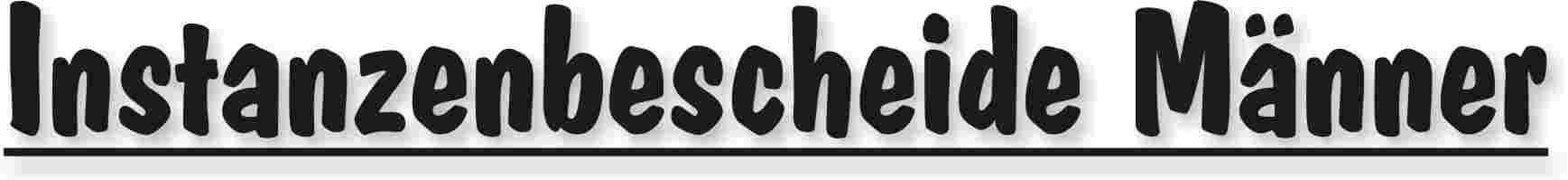 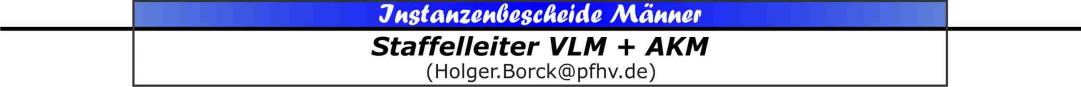 |Holger Borck|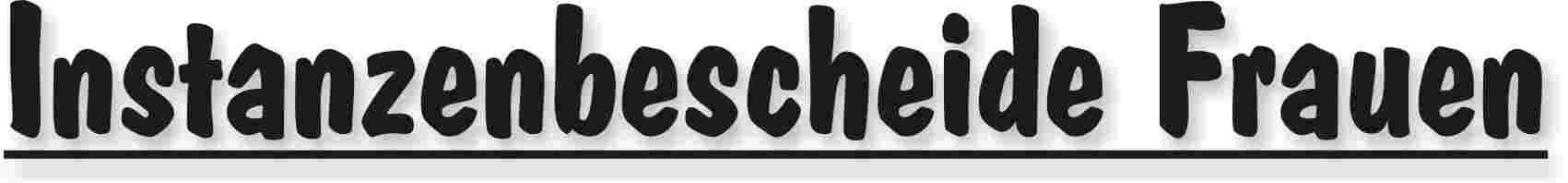 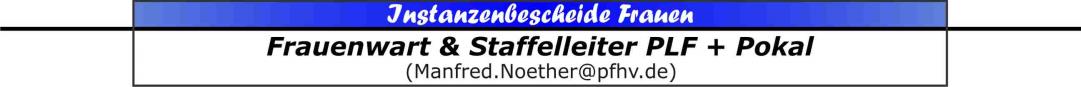 |Manfred Nöther|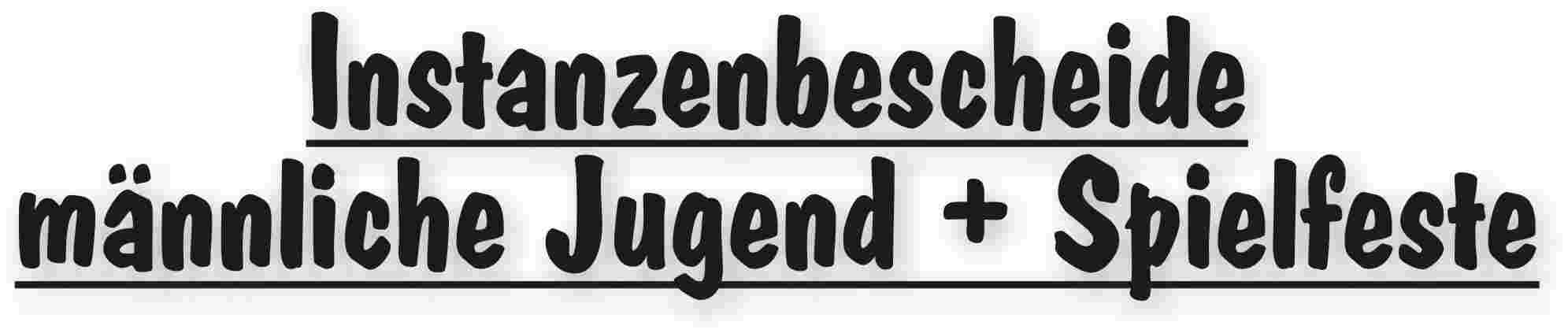 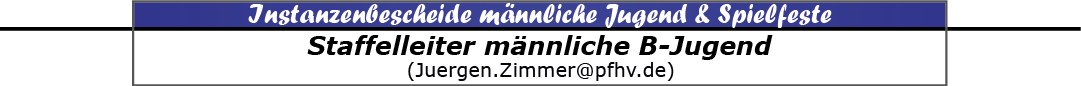 |Jürgen Zimmer|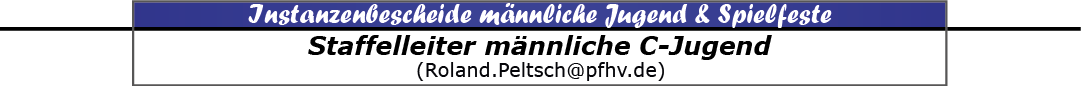 |Roland Peltsch|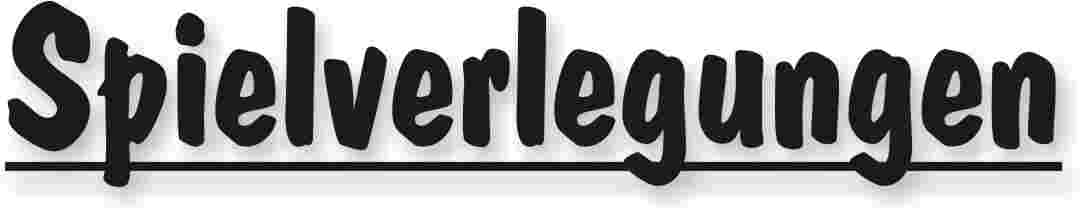 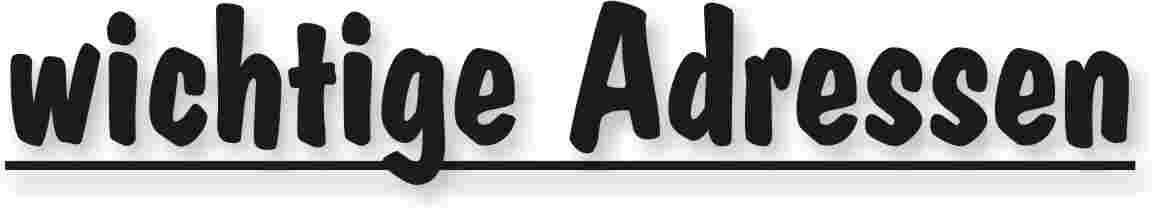 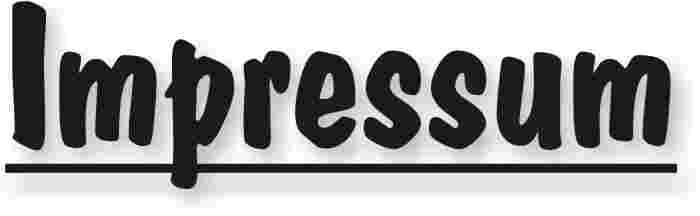 Veröffentlichung: Das Mitteilungsblatt (MB) des PfHV erscheint i.d.R. wöchentlich als online-Ausgabe. Die rechtsverbindliche Form ist das online-MB! Die gegen Aufpreis ggf. zusätzlich bestellten Print-MB sind ausschließlich ein Service. Folglich ist das Datum der online-Veröffentlichung (siehe Kopfzeile) ausschlaggebend. Das online-MB wird permanent als Download auf www.pfhv.de angeboten und satzungemäß zusätzlich versendet. Hierfür wird weiterhin der bekannte Newsletter verwendet. Achtung: Ob oder welche Adressen im Newslettersystem eingetragen werden, sprich wer das MB per Newsletter erhält, bestimmt eigenverantwortlich jeder Verein. Jeder Verein kann permanent beliebig viele E-Mail-Adressen eintragen und jederzeit wieder löschen. Den Newsletter finden Sie unter dem Direktlink: www.Newsletter.pfhv.de Verantwortung: Verantwortlich für die Zusammenstellung sind die Öffentlichkeitsbeauftragten des PfHV (Britta Flammuth & Martin Thomas), für den Inhalt der jeweilige Unterzeichner / Autor. Kosten / Abonnement / Kündigung:Mitglieder sind (§ 6 Abs. 2 der Satzung) verpflichtet, das amtliche Mitteilungsblatt (MB) digital zu beziehen, also nicht mehr auf dem Postweg. Der Jahresbezugspreis für die online-Version beträgt pro Verein pauschal 50,00 € ohne MWSt.; es können beliebig viele Empfänger des digitalen MB ins Newslettersystem (www.Newsletter.pfhv.de) eingetragen werden. Die zusätzlich zum online-MB gegen Aufpreis bestellten Print-Exemplare können bis 15.05. zum 30.06. bzw. bis 15.11. zum 31.12. gekündigt werden. Redaktionsschluss / Meldestelle:Redaktionsschluss ist für E-Mails an die Öffentlichkeitsbeauftragten mittwochs um 17 Uhr, für Faxe/Anrufe/… an die Geschäftsstelle mittwochs um 9 Uhr. Die Öffentlichkeitsbeauftragten können nur Infos per E-Mail und in der Formatvorlage für das MB bearbeiten. Faxe/Anrufe/… bitte an die Geschäftsstelle. Bei Fragen: MBpfhv.de  oder  Geschaeftsstellepfhv.de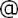 Haftungsausschluss:Bei Nichterscheinen infolge höherer Gewalt entfällt die Lieferpflicht und ein Anspruch auf Rückerstattung des Bezugspreises besteht nicht. 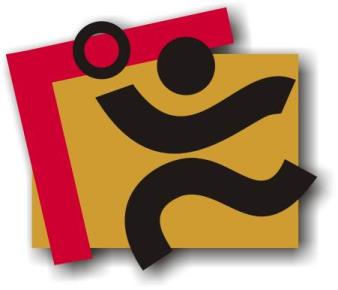 TerminkalenderSeite 3RechtsmittelbelehrungSeite 4Mitteilungen / Infos:Mitteilungen / Infos:Mitteilungen / Infos:Mitteilungen Präsidium Seite 5Mitteilungen Geschäftsstelle, Öffentlichkeitsbeauftragte-Mitteilungen PassstelleSeite 9Mitteilungen allgemein -Mitteilungen Erdinger Alkoholfrei Pfalzpokal -Mitteilungen Männer -Mitteilungen Frauen-Mitteilungen Pfalzgas-Cup-Mitteilungen männliche Jugend & Spielfeste-Mitteilungen weibliche Jugend-Mitteilungen Talentförderung Rheinland-Pfalz-Auswahl-Mitteilungen Talentförderung Pfalz-Auswahl-Mitteilungen Talentförderung Auswahlstützpunkte Pfalz-Mitteilungen Talentförderung Torwartstützpunkte Pfalz-Mitteilungen Schiedsrichter & Zeitnehmer/Sekretär-Urteile:Urteile:Urteile:VG- & VSG-Urteile-Instanzenbescheide: fehlende Spielausweise-Instanzenbescheide: Männer Seite 11Instanzenbescheide: FrauenSeite 12Instanzenbescheide: männliche Jugend & SpielfesteSeite 13Instanzenbescheide: weibliche Jugend-Instanzenbescheide: Schiedsrichter-Spielverlegungen Seite 14Sonstiges-wichtige AdressenSeite 15ImpressumSeite 16TagDatumvonbisVeranstaltung (Pfälzer Handball-Verband)Fr04.03.1617:00Präsidiumssitzung (LLZ Haßloch)Fr04.03.1617:0019:00RLP-Auswahl: Stützpunkttraining (LLZ Haßloch) m2000Fr04.03.1618:0021:30PfHV-Ausbildung: Jugendtrainer-Ausbildung (LLZ Haßloch)Sa05.03.1610:0013:00RPS-Spielausschuss-Sitzung (LLZ Haßloch)Sa05.03.1609.0018:00PfHV-Ausbildung: Jugendtrainer-Ausbildung (LLZ Haßloch)So06.03.169:0018:00PfHV-Ausbildung: Jugendtrainer-Ausbildung (LLZ Haßloch)Mo07.03.1617:3020:30Auswahl (zentral): w2003 Training in Haßloch (LLZ Haßloch)Mi09.03.1617:3020:30Auswahl (zentral): m2001 Training in Haßloch (LLZ Haßloch)Fr11.03.1617:3020:00RLP-Auswahl: Stützpunkttraining (LLZ Haßloch) w00 + w01Sa12.03.169:0018:00PfHV-Ausbildung: Jugendtrainer-Ausbildung (LLZ Haßloch)Mo14.03.1617:3020:30Auswahl (zentral): w02 Training in Haßloch (LLZ) Sichtung in die RLP-AuswahlMo14.03.1618:3021:00Jungschiedsrichter-Ausbildung (LLZ Haßloch)Mi16.03.1617:3020:30Auswahl (zentral): m2002 Training in Haßloch (LLZ Haßloch)Mi16.03.1618:00PfHV-Ausbildung: C-Trainer Infoabend und Schulung Ehrenkodex (LLZ)Fr18.03.16Ferien Rheinland-Pfalz: Osterferien (Beginn)Mo28.03.1611:00Pfalzpokal: Erdinger-Alkoholfrei Final Four in Haßloch und IggelheimMo28.03.169:0018:00PfHV-Ausbildung: C-Trainer-Ausbildung (Palatinum Mutterstadt)Di29.03.169:0018:00PfHV-Ausbildung: C-Trainer-Ausbildung (LLZ Haßloch)Mi30.03.169:0018:00PfHV-Ausbildung: C-Trainer-Ausbildung (LLZ Haßloch)Do31.03.169:0018:00PfHV-Ausbildung: C-Trainer-Ausbildung (LLZ Haßloch)Fr01.04.169:0018:00PfHV-Ausbildung: C-Trainer-Ausbildung (LLZ Haßloch)Sa02.04.169:0018:00PfHV-Ausbildung: C-Trainer-Ausbildung (LLZ Haßloch)Fr01.04.16Ferien Rheinland-Pfalz: Osterferien (Ende)Mo04.04.1618:3021:00Jungschiedsrichter-Ausbildung (LLZ Haßloch)Mi06.04.1617:3020:30Auswahl (zentral): m2003 Training in Haßloch (LLZ Haßloch)Fr08.04.1617:00Präsidiumssitzung (LLZ Haßloch)Sa09.04.169:0018:00PfHV-Ausbildung: C-Trainer-Ausbildung (LLZ Haßloch)So10.04.169:0018:00PfHV-Ausbildung: C-Trainer-Ausbildung (LLZ Haßloch)Mi13.04.1617:3020:30Auswahl (zentral): m2002 Training in Haßloch (LLZ Haßloch)Fr15.04.1617:0019:00RLP-Auswahl: Stützpunkttraining (LLZ Haßloch)m00 + m01Sa16.04.169:0012:30Jungschiedsrichter-Ausbildung (LLZ Haßloch)Mo18.04.1618:3021:00Jungschiedsrichter-Ausbildung (LLZ Haßloch)Mi20.04.1617:3020:30Auswahl (zentral): m2003 Training in Haßloch (LLZ Haßloch)Sa23.04.169:0012:30Jungschiedsrichter-Ausbildung (LLZ Haßloch)So24.04.169:0018:00PfHV-Ausbildung: C-Trainer-Ausbildung mit Spielfest (LLZ Haßloch)Fr29.04.1617:0019:00RLP-Auswahl: Stützpunkttraining (LLZ Haßloch)m00 + m01Geldstrafen, Gebühren, Unkosten aus diesem MBGeldstrafen, Gebühren und Unkosten aus Bescheiden/Urteilen aus diesem MB werden im Nachhinein vierteljährlich mit Rechnung angefordert. Aufgrund dieser MB-Veröffentlichung bitte -KEINE- Zahlung leisten!Geldstrafen, Gebühren und Unkosten aus Bescheiden/Urteilen aus diesem MB werden im Nachhinein vierteljährlich mit Rechnung angefordert. Aufgrund dieser MB-Veröffentlichung bitte -KEINE- Zahlung leisten!Nr.121 – 5/16betroffenSpieler Marcus Förster, TV HochdorfSpieler Marcus Förster, TV HochdorfSpieler Marcus Förster, TV HochdorfSp-Nr.120091M-SpielMSG TSG/1.FC Kaiserslautern – TV Hochdorf 2MSG TSG/1.FC Kaiserslautern – TV Hochdorf 2MSG TSG/1.FC Kaiserslautern – TV Hochdorf 2Sp-Datum20.02.16LigaVLMVLMVLMGrundBesonders grob unsportliches Verhalten gegenüber dem SchiedsrichterBesonders grob unsportliches Verhalten gegenüber dem SchiedsrichterBesonders grob unsportliches Verhalten gegenüber dem SchiedsrichterBesonders grob unsportliches Verhalten gegenüber dem SchiedsrichterBesonders grob unsportliches Verhalten gegenüber dem Schiedsrichter§§RO 17,5 cBeweisSpielberichtSpielberichtSpielberichtSperre2 M-Spiele2 M-Spiele2 M-Spielelängstens:Geldstrafe100,00 €Bemer-kung:Gebühr10,00 €Bemer-kung:Summe110,00 €Bemer-kung:HaftenderTV HochdorfTV HochdorfTV HochdorfTV HochdorfTV HochdorfNr.121 – 6/16betroffenSpieler Jochen Matow, TV Kirrweiler 2Spieler Jochen Matow, TV Kirrweiler 2Spieler Jochen Matow, TV Kirrweiler 2Sp-Nr.132101M-SpielTV Kirrweiler 2 – TV Offenbach 2TV Kirrweiler 2 – TV Offenbach 2TV Kirrweiler 2 – TV Offenbach 2Sp-Datum28.02.16LigaAKM 2AKM 2AKM 2GrundBesonders grob unsportliches Verhalten gegenüber dem SchiedsrichterBesonders grob unsportliches Verhalten gegenüber dem SchiedsrichterBesonders grob unsportliches Verhalten gegenüber dem SchiedsrichterBesonders grob unsportliches Verhalten gegenüber dem SchiedsrichterBesonders grob unsportliches Verhalten gegenüber dem Schiedsrichter§§RO 17,5 cBeweisSpielberichtSpielberichtSpielberichtSperre1 M-Spiel1 M-Spiel1 M-Spiellängstens:Geldstrafe50,00 €Bemer-kung:Gebühr10,00 €Bemer-kung:Summe60,00 €Bemer-kung:HaftenderTV KirrweilerTV KirrweilerTV KirrweilerTV KirrweilerTV KirrweilerGeldstrafen, Gebühren und Unkosten aus Bescheiden/Urteilen aus diesem MB werden im Nachhinein vierteljährlich mit Rechnung angefordert. Aufgrund dieser MB-Veröffentlichung bitte -KEINE- Zahlung leisten!Nr.201-04/16betroffenTV EdigheimTV EdigheimTV EdigheimSp-Nr.100M-SpielTV Wörth – TV EdigheimTV Wörth – TV EdigheimTV Wörth – TV EdigheimSp-Datum27.02.16LigaPLFPLFPLFGrundAbsage / Nichtantreten MeisterschaftsspielAbsage / Nichtantreten MeisterschaftsspielAbsage / Nichtantreten MeisterschaftsspielAbsage / Nichtantreten MeisterschaftsspielAbsage / Nichtantreten Meisterschaftsspiel§§RO § 25:1Dfb 2015-16§ 14Beweis Telefon u. Mail 27.02.16 Telefon u. Mail 27.02.16 Telefon u. Mail 27.02.16Sperrelängstens:Geldstrafe240 €Bemer-kung:Gebühr10 €Bemer-kung:Summe250 €Bemer-kung:HaftenderTV EdigheimTV EdigheimTV EdigheimTV EdigheimTV EdigheimNr.201-05/16betroffenTV RuchheimTV RuchheimTV RuchheimSp-Nr.081M-SpielTV Hochdorf – TV RuchheimTV Hochdorf – TV RuchheimTV Hochdorf – TV RuchheimSp-Datum27.02.16LigaAKFAKFAKFGrundAbsage / Nichtantreten MeisterschaftsspielAbsage / Nichtantreten MeisterschaftsspielAbsage / Nichtantreten MeisterschaftsspielAbsage / Nichtantreten MeisterschaftsspielAbsage / Nichtantreten Meisterschaftsspiel§§RO § 25:1Dfb 2015-16§ 14BeweisMail 29.02.16Mail 29.02.16Mail 29.02.16Sperrelängstens:Geldstrafe200 €Bemer-kung:Gebühr10 €Bemer-kung:Summe210 €Bemer-kung:HaftenderTV RuchheimTV RuchheimTV RuchheimTV RuchheimTV RuchheimNr.201-06/16betroffenTSG NeustadtTSG NeustadtTSG NeustadtSp-Nr.M-SpielSp-DatumLigaAKFAKFAKFGrundZurückziehen /Ausscheiden aus der laufenden RundeZurückziehen /Ausscheiden aus der laufenden RundeZurückziehen /Ausscheiden aus der laufenden RundeZurückziehen /Ausscheiden aus der laufenden RundeZurückziehen /Ausscheiden aus der laufenden Runde§§RO § 25:1/14Beweis Mail 25.02.16 an Herrn Mittag bzw. am 01.02.16 an Herrn Nöther Mail 25.02.16 an Herrn Mittag bzw. am 01.02.16 an Herrn Nöther Mail 25.02.16 an Herrn Mittag bzw. am 01.02.16 an Herrn NötherSperrelängstens:Geldstrafe200 €+ 53 €Bemer-kung:Die SR –Kosten für das ausgefallene Spiel gegen Waldsee von 53 € gehen zu Lasten der TSG Neustadt Die SR –Kosten für das ausgefallene Spiel gegen Waldsee von 53 € gehen zu Lasten der TSG Neustadt Die SR –Kosten für das ausgefallene Spiel gegen Waldsee von 53 € gehen zu Lasten der TSG Neustadt Gebühr10 €Bemer-kung:Die SR –Kosten für das ausgefallene Spiel gegen Waldsee von 53 € gehen zu Lasten der TSG Neustadt Die SR –Kosten für das ausgefallene Spiel gegen Waldsee von 53 € gehen zu Lasten der TSG Neustadt Die SR –Kosten für das ausgefallene Spiel gegen Waldsee von 53 € gehen zu Lasten der TSG Neustadt Summe263 €Bemer-kung:Die SR –Kosten für das ausgefallene Spiel gegen Waldsee von 53 € gehen zu Lasten der TSG Neustadt Die SR –Kosten für das ausgefallene Spiel gegen Waldsee von 53 € gehen zu Lasten der TSG Neustadt Die SR –Kosten für das ausgefallene Spiel gegen Waldsee von 53 € gehen zu Lasten der TSG Neustadt HaftenderTSG NeustadtTSG NeustadtTSG NeustadtTSG NeustadtTSG NeustadtGeldstrafen, Gebühren und Unkosten aus Bescheiden/Urteilen aus diesem MB werden im Nachhinein vierteljährlich mit Rechnung angefordert. Aufgrund dieser MB-Veröffentlichung bitte -KEINE- Zahlung leisten!Nr.320-03/2016betroffenTSV Eppstein/MaxdorfSp-Nr.324013M-SpielTSV Eppstein/Maxdorf – SKG GrethenSp-Datum14.02.2016LigaJBZmB1-RRGrundNichtabsenden des SpielberichtsbogensNichtabsenden des SpielberichtsbogensNichtabsenden des Spielberichtsbogens§§DfB Abs. 15BeweisGeldbuße10.- €BemerkungDer fehlende Spielberichtsbogen ist bis zum 07.03.2016 an den Staffelleiter zu senden Gebühr10.- €BemerkungDer fehlende Spielberichtsbogen ist bis zum 07.03.2016 an den Staffelleiter zu senden Summe20.- €BemerkungDer fehlende Spielberichtsbogen ist bis zum 07.03.2016 an den Staffelleiter zu senden HaftenderTSV Eppstein-MaxdorfTSV Eppstein-MaxdorfTSV Eppstein-MaxdorfNr.330-06/2016betroffenTuS Heiligenstein Sp-Nr.330 066M-SpielTuS Heiligenstein – TV OffenbachSp-Datum28.02.2016LigaJPLmCGrundVerspätete HallenöffnungVerspätete HallenöffnungVerspätete Hallenöffnung§§Dfb 2015-16 Pkt.19BeweisSpielberichtSperreGeldstrafe10 € Bemer-kung:Angaben SR auf SpielberichtGebühr10 €Bemer-kung:Angaben SR auf SpielberichtSumme20 €Bemer-kung:Angaben SR auf SpielberichtHaftenderTuS HeiligensteinTuS HeiligensteinTuS HeiligensteinAlters-klasseStaffelSpiel-Nr.neu
Datumneu
Uhrzeitneu
HalleHeimGastGebühr für VereinGebühr
(A,B,...)FPLF00009902.04.1619.00074TV HauensteinHSG Schifferstadt/Dudenho.HSG Schifferstadt/Dudenho.AFPLF00010819.03.1618.30033HSG Schifferstadt/Dudenho.TV Wörth TV WörthAMVLM12010117.03.1620:00100TuS KL-Dansenberg 2 TV Hochdorf 2TV HochdorfAmBJBZMB2-RR32501110.04.1613:45069TG OggersheimJDG Mutterstadt/RuchheimTG OggersheimAmBJPLMB32005219.04.1618:30100TuS KL-DansenbergHR Göllheim/EisenbergTuS KL-DansenbergBmCJBZmC2-RR335 02017.03.1619:00175HSG Dudenhofen/Schifferst2JSG Wörth/HagenbachJSG Wörth/HagenbachAmCJPLmC330 06415.04.1618:30133JSG Mutterstadt/RuchheimTSV KuhardtTSV KuhardtBwAJVLwA41201515.04.1618:40196TG WaldseeJSG Mutterst/Ruchheim 2TG WaldseeAFriedhelm Jakob(Präsident)Achim Hammer(Vizepräsident Organisation & Entwicklung)Siegmundweg 5, 67069 LudwigshafenE-Mail: Friedhelm.Jakobpfhv.deTel.: 0621 - 68585354Mobil: 0173 - 6075029Fax: 0621 - 68554107Ostpreußenstraße 16, 67165 WaldseeE-Mail: Achim.Hammerpfhv.deTel.:  06236 - 1833Josef Lerch(Vizepräsident Spieltechnik)Manfred Köllermeyer(Vizepräsident Recht)Theodor-Heuss-Str. 17,  76877 Offenbach E-Mail: Josef.Lerchpfhv.deTel.:  06348 - 7100Mobil: 0170 - 7526586Fax:  06348 - 7846Mozartstr. 15, 66976 RodalbenE-Mail: Manfred.Koellermeyer@pfhv.deTel.: 06331-10286Mobil: 0176-55044051Fax: 06331-75544Christl Laubersheimer(Vizepräsidentin Jugend)Adolf Eiswirth(Vizepräsident Finanzen)Im Kirchfeld 11, 67435 NeustadtE-Mail: Christl.Laubersheimerpfhv.deTel:  06327 - 9769877Fax: 06327 - 9769878Schraudolphstr. 13, 67354 Römerberg E-Mail: Adolf.Eiswirthpfhv.deTel.:  06232 - 84945Fax:  06232 - 7359808Rainer Krebs(Vizepräsident Lehrwesen)Marcus Altmann(Schiedsrichterwart)Dr.-Rieth-Str. 9, 67354 RömerbergE-Mail: Rainer.Krebspfhv.deTel.:  06232 - 74418Lungestr. 4,  67063 Ludwigshafen E-Mail: Marcus.Altmannpfhv.deMobil: 0173 - 2735857Norbert Diemer(Männerwart)Manfred Nöther(Frauenwart)Hinterstr. 92, 67245 LambsheimE-Mail: Norbert.Diemerpfhv.deTel:  06233 - 53131 Mobil: 0177 - 2360619Fax: 06233- 3534183 Im Vogelsang 75, 76829 LandauE-Mail: Manfred.Noetherpfhv.deTel.:  06341 - 83690Rolf Starker(Verbandsjugendwart männlich)Martina Benz(Verbandsjugendwartin weiblich)Kettelerstr. 7, 67165 WaldseeE-Mail: Rolf.Starkerpfhv.deTel:  06236 - 415318Fax: 06236 - 415319Birnbaumweg 1, 76756 BellheimE-Mail: Martina.Benzpfhv.deMobil: 0177-3312712Sandra Hagedorn(Geschäftsstelle)Ewald Brenner(Passstelle)Pfälzer Handball-VerbandAm Pfalzplatz 11, 67454 HaßlochE-Mail: Geschaeftsstellepfhv.deTel.: 06324 - 981068Fax: 06324 - 82291Weinbietstr. 9, 67259 HeuchelheimE-Mail: Ewald.Brennerpfhv.deTel.: 06238 - 929219Mobil: 0171 - 4753334Fax: 06238 - 4529